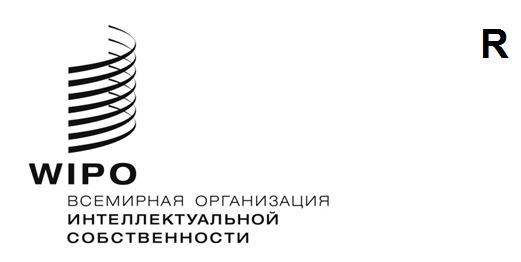 CDIP/28/8ОРИГИНАЛ: АНГЛИЙСКИЙДАТА: 21 марта 2022 г.Комитет по развитию и интеллектуальной собственности (КРИС)Двадцать восьмая сессия
Женева, 16 – 20 мая 2022 г.ОТЧЕТ О РАБОТЕ ИНФОРМАЦИОННЫХ СЕССИЙ НА ТЕМУ «ЖЕНЩИНЫ И ИС»подготовлен СекретариатомКомитет по развитию и интеллектуальной собственности (КРИС) на своей двадцать второй сессии одобрил предложение по вопросу «Женщины и интеллектуальная собственность (ИС)», представленное делегацией Мексики и изложенное в документе CDIP/22/16 Rev.2.  В этом предложении, в частности, была сформулирована просьба в адрес Секретариата оказать помощь в проведении обсуждения, посвященного различным аспектам данного предложения, в формате информационных сессий. 
В соответствии с принятым решением Секретариат провел серию из трех информационных сессий с апреля по октябрь 2021 г.  В настоящем документе представлен отчет о работе этих сессий. ОРГАНИЗАЦИОННЫЕ ВОПРОСЫСтремясь в полной мере охватить различные аспекты предложения Мексики, Секретариат выявил их общие черты и разработал программу трех информационных сессий на тему «Ликвидация гендерного разрыва в сфере ИС», которые бы последовательно развивали друг друга и давали исчерпывающее представление о трудностях и перспективах, обусловленных гендерным разрывом в области ИС.  Цель информационных сессий заключалась в том, чтобы:информировать целевую аудиторию о важности ликвидации гендерного разрыва в инновационной деятельности и повысить долю женщин и девочек в экосистеме ИС;рассказать о результатах работы ВОИС в данной сфере; ипредоставить площадку для заинтересованных участников со всего мира для обмена опытом и информацией о путях устранения барьеров, мешающих женщинам и девочкам пользоваться системой ИС.К участию в сессиях были допущены представители государств-членов, межправительственных и неправительственных организаций (МПО и НПО соответственно), научных кругов и гражданского общества.  На мероприятиях был обеспечен синхронный перевод на английский, французский и испанский языки. Ввиду ограничений, связанных с пандемией COVID-19, сессии проводились в гибридном формате: модераторы и докладчики из Женевы находились в здании ВОИС, а участники работали дистанционно.  Гибридный формат позволил обеспечить участие в этих мероприятиях широкого круга заинтересованных лиц из разных часовых поясов.ФОРМА ОРГАНИЗАЦИИ ДИСКУССИИВ рамках каждой сессии была рассмотрена одна из следующих тем: определение и анализ существующих препятствийЛиквидация гендерного разрыва в сфере ИС: многосторонние инициативыизучение передового опыта Модератором каждой сессии выступал посол из Женевы; он руководил как дискуссией с участием докладчиков, так и последующей беседой в форме вопросов и ответов.  В общей сложности с сообщениями в рамках информационных сессий выступили 12 докладчиков.  При выборе докладчиков учитывались соображения представленности разных географических регионов и организаций в рамках сообщества ИС: дипломатические представительства и государственные учреждения, научные круги, МПО, НПО и другие многосторонние организации.  На открытии и закрытии сессий выступали высшие должностные лица ВОИС.   ПОПУЛЯРИЗАЦИЯ МЕРОПРИЯТИЙ И ВОПРОСЫ КОММУНИКАЦИИСекретариат направил электронные пригласительные письма координаторам региональных групп ВОИС, а также в постоянные представительства в Женеве, внешнеполитические ведомства, ведомства ИС, а также МПО и НПО, аккредитованные при Организации.  Кроме того, были приняты меры по популяризации сессий среди широкой аудитории с использованием различных средств связи, таких как информационные бюллетени, почтовая рассылка и социальные сети.  После каждой сессии на веб-сайте ВОИС размещалась небольшая заметка с изложением итогов работы наряду с презентациями докладчиков в формате Power Point.  Сессии проходили под запись; соответствующие файлы доступны в системе веб-кастинга ВОИС.  ОБЗОР РАБОТЫ СЕССИЙЛИКВИДАЦИЯ ГЕНДЕРНОГО РАЗРЫВА В СФЕРЕ ИС: ОПРЕДЕЛЕНИЕ И АНАЛИЗ СУЩЕСТВУЮЩИХ ПРЕПЯТСТВИЙПервая информационная сессия прошла 28 апреля 2021 г. с 12:00 до 13:30 по женевскому времени.  Она заложила фундамент для всей серии, обозначив существующие препятствия для более широкого и выгодного участия женщин в системе ИС.  Опираясь на результаты исследований и примеры из практики Чили и Южной Кореи, участники также рассмотрели пути увеличения доли женщин в инновационной деятельности.  В мероприятии приняли участие порядка 240 человек из 70 стран.   Встречу открыл заместитель Генерального директора ВОИС, курирующий Сектор регионального и национального развития, г-н Хасан Клейб, а модератором выступила посол Сальвадора при Всемирной торговой организации и ВОИС и по совместительству Председатель КРИС Ее Превосходительство г-жа Патрисия Бенедетти.  Программа сессии размещена по этому адресу.Программа сессии размещена по этому адресу. Ниже приводятся основные тезисы сообщений, озвученных докладчиками: Директор Корпорации для решения проблем тысячелетия г-жа Жозефина Кютюра представила выводы обзора литературы на тему «Проблемы, с которыми сталкиваются изобретатели и новаторы из числа женщин при использовании системы интеллектуальной собственности», автором которого она является.  Она отметила, что при подготовке обзора литературы она столкнулась, в частности, с таким препятствием, как отсутствие систематизированных и сопоставимых данных в разбивке по полу.  Кроме того, в различных источниках используются разные критерии оценки и определения активности женщин в сфере патентования.  Среди основных препятствий, которые затрудняют путь женщины к карьере изобретателя, были указаны:  (i) небольшая доля женщин на рынке труда, результатом чего является ограниченность доступных кадров женского пола; (ii) отсутствие ролевых моделей женского пола, на которые дети могли бы ориентироваться; (iii) недостаточная представленность женщин в науке, технике, инженерных дисциплинах и математике; (iv) дискриминация, предвзятость, сексизм, социально-культурные установки и предубеждения; (v) отсутствие доступа к ресурсам.  Г-жа Кютюра предложила ряд рекомендаций:  (a) совершенствование фондов и использование данных в разбивке по полу; (b) поощрение выбора женщинами патентоемких специальностей и областей деятельности, связанных с наукой, техникой, инженерными дисциплинами и математикой; (c) борьба с социально-культурными установками и предвзятостью, сдерживающими инновационный потенциал женщин; (d) поддержка практики налаживания контактов, сотрудничества и обучения; (e) упрощение и удешевление процесса патентования и укрепление национального потенциала для обслуживания женщин-изобретателей и новаторов; (f) совершенствование системы защиты прав в развивающихся странах, в том числе в областях преобладания женщин; и (g) поддержка инициативной политики и более активной исследовательской работы. Руководитель проекта Innovation Insights г-жа Дженнифер Брант и заведующий кафедрой права ИС (по линии целевого фонда Goodyear Corp.) и руководитель программы права в области ИС и технологий юридического факультета Университета Акрона г-н Марк Шультц сосредоточились в своих сообщениях на результатах их совместного исследования «Стратегические подходы к устранению гендерного разрыва в области интеллектуальной собственности: практические меры по оказанию содействия в доступе к системе интеллектуальной собственности изобретателям, авторам и предпринимателям из числа женщин».  Во вступительной части своего сообщения г-жа Брант перечислила пять проблем, обуславливающих гендерный разрыв в области ИС:  (i) отсутствие данных, необходимых для понимания масштаба и природы гендерного разрыва; (ii) слабая представленность женщин в науке, технике, инженерных дисциплинах и математике; (iii) слабая представленность женщин в таких сферах профессиональной деятельности, как право ИС и управление ИС; (iv) отсутствие понимания ценности прав ИС и принципов функционирования системы ИС; и (v) ограниченные возможности для прохождения стажировки и продвижения по службе в тех областях, где большую роль играет ИС.  Г-н Шультц назвал пять направлений работы, призванных способствовать решению проблемы гендерного разрыва в сфере ИС: сбор данных, поддержка женщин в науке, технике, инженерных дисциплинах, математике и бизнесе, увеличение числа женщин среди специалистов в сфере права ИС, разъяснение женщинам важности и ценности ИС и поддержка успешной карьеры женщин в областях, где ИС играет большую роль.  Для иллюстрации каждого направления работы были приведены примеры и рассмотрены конкретных ситуации из практики разных стран, подробно проанализированные в упомянутом исследовании.  Директор Национального института промышленной собственности Чили (INAPI) 
г-жа Лорето Брески рассказала о работе ее учреждения, нацеленной на преодоление гендерного разрыва в сфере ИС.  INAPI разработал межсекторальную корпоративную стратегию в области гендерного равенства.  Для координации внутриорганизационных и внешних мер по ее реализации Институт также создал специальную комиссию, призванную оказывать содействие в достижении гендерного равенства в международной и национальной системах ИС путем выработки инициатив совместного обучения и популяризации проблематики.  INAPI работает над тем, чтобы стать лидером в деле поощрения гендерного равенства и реализации изменений в интересах расширения возможностей женщин-новаторов и предпринимателей с точки зрения стратегического использования ИС.  Г-жа Брески привела несколько примеров конкретных мер, принимаемых INAPI в данной сфере как внутри учреждения, так и за его пределами.  Она обозначила ряд направлений дальнейшей работы Института, среди которых создание программ, ориентированных на поддержку более широкой представленности женщин-изобретателей в частном секторе, организация учебной подготовки в области ИС, поощрение НИОКР на базе вузов и обмен гендерными данными и методиками в связанных с ИС секторах. Президент Корейской ассоциации женщин-изобретателей (KWIA) г-жа Инзил Ли указала, что ее организация проводит различные мероприятия, продвигающие работу женщин-новаторов, как то: обучение кадров, поиск изобретений, полезных для повседневной жизни, и оказание помощи в их создании, а также коммерциализация изобретений.  KWIA сотрудничает с рядом компаний для совершенствования образовательных программ в области прав ИС в порядке поддержки женщин-изобретателей.  Несмотря на тот факт, что Республика Корея входит в пятерку мировых заявителей Договора о патентной кооперации (РСТ), в стране отмечается существенный гендерный дисбаланс в системе ИС.  KWIA организует практикумы для популяризации женщин-изобретателей для Корейского ведомства интеллектуальной собственности, взаимодействует с ВОИС, проводит международную выставку и семинары для университетов, уроки творчества и оказывает поддержку в коммерциализации изобретений женщин. В конце сессии состоялся обмен вопросами и ответами; с заключительным словом выступила специалист по вопросам гендерного равенства и культурно-личностного многообразия Департамента управления людскими ресурсами ВОИС г-жа Сара Калегари. ЛИКВИДАЦИЯ ГЕНДЕРНОГО РАЗРЫВА В СФЕРЕ ИС: МНОГОСТОРОННИЕ ИНИЦИАТИВЫВторая сессия прошла 7 июля 2021 г. с 12:30 до 14:00 по женевскому времени.  В рамках этой встречи были рассмотрены инициативы, призванные способствовать решению проблемы гендерного равенства в сфере ИС путем объединения усилий разных сторон (например, государственных органов, частного сектора, вузов, организаций гражданского общества и т.д.) с разной сферой компетенции и разными референтными группами для выработки и внедрения взаимоусиливающих решений.  В сессии приняли участие около 90 человек из более чем 60 стран.  Встречу открыла заместитель Генерального директора ВОИС и руководитель Сектора патентов и технологий г-жа Лиса Джоргенсон, а модератором выступила посол и Постоянный представитель Джибути при Отделении Организации Объединенных Наций и других международных организациях в Женеве Ее Превосходительство Кадра Ахмед Хасан.  Программа сессии размещена по этому адресу.  Ниже приводятся основные тезисы сообщений, озвученных докладчиками: Специалист по вопросам гендерного равенства и культурно-личностного многообразия Департамента управления людскими ресурсами ВОИС г-жа Сара Каллегари представила последние данные глобальной статистики по ИС, связанной с гендерными вопросами, и некоторые ключевые инициативы, реализованные ВОИС с целью устранения гендерного разрыва в области ИС.  Она сообщила, что в 2020 г. женщины составили 16,5% от общего числа заявителей, подавших заявку PCT, ответив положительную тенденцию по сравнению с 2005 г., вместе с этим в сравнении с 2019 г. прирост составил 1%.  Это был один из самых высоких показателей в истории; общий рост по сравнению с уровнем, зарегистрированным 15 лет назад, равняется почти 5%.  Г-жа Каллегари отметила, что гендерный разрыв в ИС вызван множеством факторов, и эта проблема требует комплексного решения, так как устранение только одного из них не приведет к улучшению ситуации.  Г-жа Каллегари рассказала о некоторых ключевых областях работы, находящихся в центре внимания ВОИС.  Например, ВОИС прилагает усилия по увеличению представленности и «нормализации» образа женщин-изобретателей и авторов путем распространения вдохновляющих историй.  Организация подготовила, проанализировала и распространила качественные и количественные данные с целью содействия разработки мер и программ, основанных на фактических данных.  Кроме того, ВОИС развернула работу по общему повышению осведомленности о роли ИС в бизнесе посредством проведения мероприятий по развитию потенциала, специализированных онлайн-курсов и других мероприятий по повышению осведомленности.  ВОИС также предпринимает шаги по обеспечению инклюзивности и доступа к своим услугам в области ИС путем реализации гендерного анализа доступности услуг ИС, информационно-просветительской работы, а также проведения практикумов по наращиванию потенциала ведомств ИС, посвященных инклюзивной организации процессов и связанному с гендерным вопросом планированию.  ВОИС сотрудничает с множеством заинтересованных сторон, таких как практикующие специалисты в области ИС, правительства, университеты, представители частного сектора и гражданского общества, МПО и НПО.  ВОИС стремится привести свою внешнюю деятельность по данному направлению в соответствие с внутренней, чтобы Организация в большей степени отвечала интересам гендерного равенства. Генеральный директор и основатель организации Women at the Table г-жа Кейтлин Крафт-Бухман рассказала о различных проблемах в области квалификационных стандартов, где доминируют мужчины, а сами стандарты не отвечают потребностям женщин.  Такие стандарты затрудняют женщинам доступ к различным сферам и видам деятельности или к определенным средствам обеспечения безопасности и комфорта.  Г-жа Крафт-Бухман привела несколько конкретных примеров, когда подобные стандарты и алгоритмы оказываются подвержены влиянию стереотипов и расцениваются как дискриминационные по отношению к женщинам.  Организация Women at the Table и ее партнеры работают над созданием технологических решений в интересах женщин и девочек.  Совместная инициатива под названием «Технологии, которые нам нужны», объединившая лидеров сообществ женщин и девочек с местными партнерами-университетами, а также международными партнерами из числа университетов для совместного создания гендерно-инклюзивных технологий.  В заключение г-жа Крафт-Бухман отметила, что существующий огромный творческий потенциал можно реализовать, если обратиться непосредственно к широким общественным массам, не дожидаясь, пока люди достигнут очень высокого уровня образования, чтобы изобретать технологии.Партнер из Covington & Burling LLP и представительница коалиции Invent Together г-жа Холли Фечнер поделилась следующими соображениями:  (i) женщины должны быть полноправными участниками инновационной экономики в качестве новаторов и патентообладателей; (ii) представляется возможным сделать так, чтобы больше женщин могли вести изобретательскую и патентную деятельность путем реализации соответствующих мер в интересах женщин и девочек; (iii) директивные органы, университеты и компании – все должны сыграть важную роль в разрешении данной проблемы; и (iv) многосторонние коалиции являются ключом к достижению обозначенных целей.  Инициатива Invent Together была создана для того, чтобы обеспечить полноправное участие женщин и других недопредставленных групп в Соединенных Штатах Америки (США) в изобретательской и патентной деятельности.  Г-жа Холли Фечнер пояснила, что их многосторонняя коалиция состоит из организаций, университетов, компаний, новаторов и исследователей, чьи усилия направлены на анализ существующих различий между разными группами в изобретательской и патентной деятельности и поддержке государственной политики и частных инициатив, направленных на их устранение.  По мнению г-жи Холли Фечнер, обеспечении равенства в патентной области является как моральным, так и экономическим императивом.  Для определения характера решений в области государственной политики, а также изменений в частном секторе, необходимых для обеспечения патентного паритета, нужно выявить барьеры, которые преграждают женщинам и меньшинствам доступ к системе ИС.  Крайне важным представляется вовлечение в изобретательскую деятельность и предоставление доступа к связанному с изобретательством образованию высокого качества.  Г-жа Холли Фечнерот отметила, что для того, чтобы способствовать сокращению существующего разрыва, Invent Together, помимо прочего, реализует программы помощи предпринимателям и обменивается с компаниями и университетами передовым опытом и анализирует его для дальней работы.  В конце сессии состоялся обмен вопросами и ответами, с заключительным словом выступил директор Отдела координации деятельности в рамках Повестки дня в области развития г-н Ирфан Балох. Ликвидация гендерного разрыва в сфере интеллектуальной собственности: изучение передового опытаТретья сессия прошла 12 октября 2021 г. с 12:30 до 14:30 по женевскому времени.  Участники встречи поделились передовым опытом в области разработки, распространения и предоставления услуг ИС, профессиональной подготовки по вопросам ИС и культуры в связанных с ИС организациях.  В рамках сессии выступающие отметили важность активной деятельности, направленной на устранение гендерного разрыва в области ИС, которую осуществляет ряд заинтересованных сторон в разных географических регионах.  В сессии приняли участие около 190 человек из более чем 70 стран.  Встречу открыла заместитель Генерального директора и куратор Сектора брендов и образцов ВОИС г-жа Беньин Ван, а модератором выступила посол и постоянный представитель Испании при Отделении Организации Объединенных Наций в Женеве Ее Превосходительство г-жа Аурора Диас-Рато Ревуэльта.  Программа сессии размещена по этому адресу.  Ниже приводятся основные тезисы сообщений, озвученных докладчиками: Заместитель генерального директора Мексиканского института промышленной собственности (IMPI) по вопросам информационно-технической поддержки г-жа Анель Валенсия Кармона сообщила о значительном гендерном разрыв в сфере ИС в Мексике.  IMPI стремится сделать ИС доступной для большего числа женщин, чтобы устранить этот разрыв.  Для этого IMPI создал сеть ИС и инноваций для женщин, призванную повысить осведомленность, привлечь внимание к деятельности женщин в области ИС, а также обеспечить доступность для них ИС.  В рамках данной сети IMPI создает цифровое сообщество с подкастами и блогом, чтобы рассказывать о женщинах, которые успешно используют ИС в виде товарных знаков и изобретений.  Цель данной инициативы – формировать модели для подражания и поощрять женщин к использованию ИС.  Кроме того, IMPI предоставляет в рамках сети дополнительную информацию и ресурсы и сейчас работает над созданием программы наставничества.  Хотя эта сеть была сформирована лишь недавно, IMPI активно анализирует свой опыт и вносит необходимые коррективы, чтобы охватить больше женщин.  Руководитель Секции интеллектуальной собственности Центра инноваций и передачи технологий Университета им. Султана Кабуса г-жа Турайя Сауд Аль-Алави рассказала об успешной реализации и эффекте проекта Повестки дня в области развития (ПДР) «Повышение роли женщин в инновационной и предпринимательской деятельности» в Омане и о деятельности Центра инноваций и передачи технологии при Университете им. султана Кабуса (SQU).  В своем докладе она осветила целый ряд программ, по линии которых Центр распространяет знания об ИС среди женщин, например в рамках серии специализированных семинаров по ИС, летних школ, а также активной информационно-разъяснительной работы через социальные сети.  Она также отметила усилия Университета им. султана Кабуса и Министерства торговли, промышленности и поощрения инвестиций, которые, проводя политику в области ИС, добиваются, чтобы больше женщин занимались наукой, техникой, инженерными дисциплинами и математикой.Основательница и управляющий директор организации Grooming a Successful Woman with Intellectual Mind (GSWIM) г-жа Мубиру Лилиан Нантуме представила доклад о работе НПО.  GSWIM – это организация, которая занимается расширением возможностей женщин и вдохновляет их становиться успешными с помощью творчества и инновации.  Деятельность GSWIM сосредоточена на изменении менталитета женщин и поощрении их к формулированию уникальных бизнес-идей, которые могут быть преобразованы в бизнес-продукты, приносящие коммерческую выгоду.  У большинства женщин в сообществах Уганды есть свои бизнес-идеи, они с увлечением относятся к творчеству и инновационной деятельности, однако они не знают о правах ИС.  GSWIM работает над решением проблемы гендерного неравенства, используя ИС в контексте сообществ.  GSWIM подарила надежду, вдохновение, мотивацию, настойчивость, уверенность, смелость и решительность тем женщинам, которые были беспомощны, и помогла им поверить в то, что они способны заниматься творческой и инновационной деятельностью.  Встречи проходили в малых группах, участницы обменивались бизнес-идеями, проверяли их и делились предложениями об их усовершенствовании.   Кроме того, GSWIM проводит учебные мероприятия по развитию различных бизнес-навыков в соответствии с интересами сообщества.  Организация также поощряет обучение в области ИС и вопросах воспитания творческих и новаторских способностей у детей с юного возраста.  Наконец, GSWIM поощряет и предоставляет доступ к сетям наставничества и возможности для женщин-предпринимателей и новаторов.  Руководитель ассоциации IP Inclusive г-жа Андреа Брустер представила доклад о работе IP Inclusive и гендерном разрыве.  IP Inclusive – это группа специалистов в области ИС из Соединенного Королевства, объединенных общей целью: содействовать равенству, разнообразию, инклюзивности и благополучию в своей сфере.  Г-жа Брустер обозначила ряд проблем, которые IP Inclusive пытается решить, а именно: (i) отсутствие гендерного паритета в области патентов; (ii) меньшая представленность женщин на руководящих должностях; (iii) отсутствие надлежащих условий работы для женщин; (iv) существующие предубеждения, стереотипы и предположения.  Для решения этих проблем IP Inclusive создала группу «Женщины и ИС», которая охватывает все аспекты многообразия, поскольку сама ассоциация больше фокусировались на инклюзивности, чем на многообразии.  Г-жа Брустер привела несколько примеров работы группы «Женщины в ИС» и рассказала, как IP Inclusive помогает женщинам, развивая сети, показывая модели для подражания, оказывая взаимную поддержку, инициируя обсуждения, а также формируя сильное чувство общности, сопричастности и вовлеченности.  В конце сессии состоялся обмен вопросами и ответами, с заключительным словом выступил директор Отдела координации деятельности в рамках Повестки дня в области развития г-н Ирфан Балох.ПОДВЕДЕНИЕ ИТОГОВВ целом, информационные сессии позволили повысить осведомленность о гендерном разрыве в сфере ИС и необходимости консолидированных усилий на национальном и международном уровне для его преодоления.  Уровень вовлеченности аудитории и положительные отзывы, полученные от государств-членов, докладчиков, модераторов, сотрудников ВОИС и участников, подтвердили этот тезис.  Кроме того, в ходе двадцать шестой сессии КРИС государства-члены одобрили предложение о дальнейшей работе по теме «Женщины и ИС», в котором, помимо прочего, содержится просьба к Секретариату и далее проводить информационные сессии по данной теме.  Соответственно, Секретариат продолжит проведение информационных сессий по теме «Ликвидация гендерного разрыва в сфере ИС». КРИС предлагается принять к сведению информацию, содержащуюся в настоящем документе.[Конец документа]